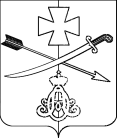 АДМИНИСТРАЦИЯНОВОМИНСКОГО СЕЛЬСКОГО ПОСЕЛЕНИЯКАНЕВСКОГО РАЙОНАПОСТАНОВЛЕНИЕот 09.01.2023 					                                    № 3ст-ца  НовоминскаяОб утверждении части территории Новоминского сельского поселения Каневского района для реализации проектов местных инициатив в 2023 годуВ соответствии с Федеральным законом от 6 октября 2003 года  № 131-ФЗ «Об общих принципах организации местного самоуправления в Российской Федерации», Федеральным законом от 20 июля 2020 года № 236-ФЗ «О внесении изменений в Федеральный закон «Об общих принципах организации местного самоуправления в Российской Федерации», постановлением главы администрации (губернатора) Краснодарского края от 6 февраля 2020 года № 70 «О краевом конкурсе по отбору проектов местных инициатив» (в редакции от 30 марта 2021 года), решением Совета Новоминского сельского поселения Каневского района от 25 февраля 2021 года № 67 «Об утверждении Порядка определения части территории в Новоминском сельском поселении Каневского района, на которой могут реализовываться инициативные проекты» п о с т а н о в л я ю:1. Утвердить часть территории согласно границам территориального органа самоуправления №2 (улица Советская с №83 до №111; улица Дружбы с №33 до №1; улица Полевая с №52 до №26; улица Хлеборобная с №21 до №73; улица Хлеборобная с №20 до №62а; улица Запорожская с №165 до №223; улица Кирова с №1 до №63; улица Кирова с №2 до  №36; улица Черноморская с №47а до №81; улица Черноморская с №80 до №208; переулок Вольный) и территориального органа самоуправления №8 (переулок Крымский с №21 по №43; улица Крымская  с №45 по №105; улица Некрасова с №73 по №83; улица Советская  с №26 по №34; улица Черноморская с №44 по №58 и с №33 по № 47; переулок Запорожский с №36 по №52; улица Запорожская с №39 по №163 и с №40 по №106; улица Ленина с №2 по №72а и с №1 по №25) в станице Новоминской, для реализации проекта местных инициатив в 2023 году «Благоустройство спортивной площадки, расположенной по улице Ленина, 25-А станицы Новоминской Каневского района».2. Общему отделу администрации Новоминского сельского поселения Каневского района (Игнатенко) разместить настоящее постановление на официальном сайте в информационно-телекоммуникационной сети «Интернет».3.  Контроль за исполнением настоящего постановления оставляю за собой.4. Настоящее постановление вступает в силу со дня подписания.Глава Новоминского сельского поселения Каневского района                                                      А.Н. Чернушевич